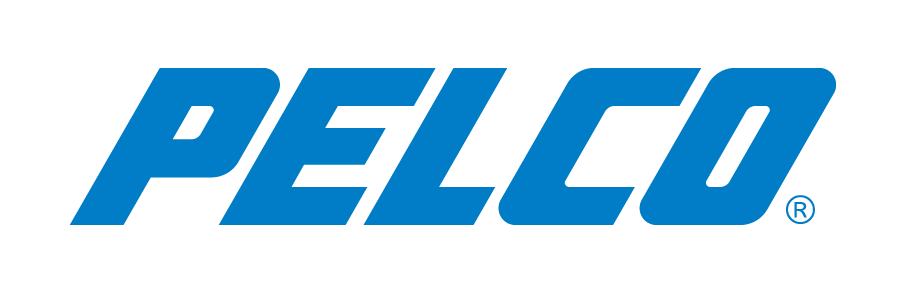 Pelco understands that information is critical to success, which is why we are singularly focused on the development of video surveillance and security solutions that provide you the information necessary to make real-time, business-enabling decisions. From the recently introduced VideoXpert video management platform to our industry-leading selection of IP cameras and accessories, Pelco is committed to designing and delivering a broad range of high-quality, IP video security products and systems complemented with an unparalleled level of customer support and services.For additional information, contact: 	Pelco, Inc.	625 W. Alluvial Ave.	Fresno, CA 93711 USA	Phone: +1 813 888-9555	Web: www.pelco.com	E-mail: sales@pelco.comIR IP PTZ OUTDOOR VIDEO CAMERA (Spectra Pro IR Series)DIVISION 28 – ELECTRONIC SAFETY AND SECURITY28 20 00 	Electronic Surveillance28 23 00 	Video Surveillance	28 23 29	Video Surveillance Remote Devices and SensorsNotes to Specifier:1.  Where several alternative parameters or specifications exist, or where, the specifier has the option of inserting text, such choices are presented in <bold text>.2.  Explanatory notes and comments are presented in colored text.IR IP PTZ VIDEO CAMERAPART 1: GENERAL1.01  SUMMARY Section includes an IR IP PTZ video camera with outdoor housing.  Product – An IR IP PTZ video camera, based on H.264, H.265, and MJPEG compression, capable of streaming up to 60 fps at resolutions up to 1920 x 1080, with dual streaming capability in an IP66 outdoor-rated housing.Related Requirements27 20 00 Data Communications 28 23 13 Video Surveillance Control and Management Systems28 23 16 Video Surveillance Monitoring and Supervisory Interfaces28 23 19 Digital Video Recorders and Analog Recording Devices28 23 23 Video Surveillance Systems Infrastructure1.02  REFERENCESAbbreviationsAGC - Automatic Gain ControlAPI – Applications Programming InterfaceARP – Address Resolution ProtocolAWB – Automatic White BalanceBLC – Back Light CompensationCBR – Constant Bit RateCVBR – Constant and Variable Bit RateDHCP - Dynamic Host Configuration ProtocolDNR – Digital Noise ReductionDNS - Domain Name ServerDDNS – Dynamic Domain Name ServerEAP – Extensible Authentication Protocolfps - frames per secondFTP - File Transfer ProtocolGUI – Graphical User InterfaceHTTP - Hypertext Transfer ProtocolHTTPS – Secure Hypertext Transfer ProtocolICMP – Internet Control Message ProtocolIGMP - Internet Group Management ProtocolIP - Internet ProtocolJPEG - Joint Photographic Experts GroupLDAP – Lightweight Directory Access ProtocolMJPEG - Motion JPEGMPEG - Moving Pictures Experts GroupNTP - Network Time ProtocolPoE - Power over EthernetPPPoE - Point-to-Point Protocol over EthernetQoS – Quality of ServiceRARP – Reverse Address Resolution ProtocolRTP - Real-Time Transport ProtocolRTSP - Real-Time Streaming ProtocolSMTP - Simple Mail Transfer ProtocolSNMP – Simple Network Management ProtocolSSH – Secure ShellSSL – Secure Sockets LayerTCP - Transmission Control ProtocolUDP - User Datagram ProtocolUPnP – Universal Plug and PlayVBR – Variable Bit RateWDR – Wide Dynamic RangeVMS - Video Management SystemWDR – Wide Dynamic RangeReference StandardsNetworkIEEE802.3 Ethernet Standards802.1x – Port-based authenticationVideoISO / IEC 14496 –10, MPEG-4 Part 10 (ITU H.264)ISO / IEC 10918 – JPEG ONVIF – Profile S, Profile G, and Profile QEmissionsFCC-47 CFR Part 15, Class ACE, Class AICES-003, Class AEnvironmentalANSI / IEC 60529 – Degrees of Protection Provided by Enclosures – IP66National Electrical Manufacturers Association, NEMA 250-2003, 4X Enclosure Definition 1.03  SUBMITTALSProduct DataManufacturer’s printed or electronic data sheetsManufacturer’s installation and operation manualsWarranty documentation1.04  QUALIFICATIONSManufacturer shall have a minimum of five years’ experience in producing IP video equipment.Installers shall be trained and authorized by the Manufacturer to install, integrate, test, and commission the system.1.05  DELIVERY, STORAGE AND HANDLINGDeliver the camera in the manufacturer’s original, unopened, undamaged container with identification labels intact.Store the camera in a temperature environment protected from mechanical and environmental conditions as designated by the manufacturer.1.06  WARRANTY AND SUPPORTManufacturer shall provide a limited 3 year warranty for the product to be free of defects in material and workmanship.END OF SECTIONPART 2: PRODUCTS2.01  EQUIPMENTManufacturer: 	Pelco	625 W. Alluvial	Fresno, CA 93711 USA	Phone: +1 813 888-9555	Web: www.pelco.com	E-mail: sales@pelco.comModel		 Spectra Pro IR SeriesAlternates: None2.02  GENERAL DESCRIPTIONThe Spectra Pro IR Series PTZ outdoor camera can see in absolute darkness. The infrared illumination (IR) has proportional brightness based upon zoom, creating visible pictures without any light up to 150 m from the camera. Spectra Pro is a high-speed PTZ, 30x, full HD, and WDR camera series.The PTZ outdoor camera shall possess the following primary characteristics:Variable speed/high speed pan/tilt drive unit with continuous 360° pan rotation up to 300°/sec (maximum pan speed) and up to 145°/sec (maximum tilt speed)H.264, H.265, and MJPEG compression2 megapixelsUp to three simultaneous streamsDay/night operation with IR cut filter12 x digital zoom, 30X optical zoomAutomatic gain Control:		45 dB maximumWide Dynamic Range (WDR):	100 dB minimumCamera Sabotage and Motion analytics behaviorsPelco Smart Compression TechnologyPoE+ and 4PPoE capableMulticast or unicast capable with unlimited H.264 viewersUnicast capable with up to 5 simultaneous viewersLocal storage via Micro SDHC/SDXC cardAudio input and outputAlarm input and outputIP66 rated housing2.03  CAMERA/OPTICSImagerSensor:	 			1/3" CMOS SensorAspect Ratio			16:9Light SensitivityColor (33 ms): 		0.3 lux (F1.6)Color (125 ms)		0.07 lux (F1.6)Mono (33 ms): 		0.1 lux (F1.6)Mono (125 ms) 		0.02 lux (F1.6)Mono with IR		0 luxDay/Night Capabilities:	 	YesShutter Range			1/8 ̴ 1/3,000 secSignal-to-Noise Ratio		>45 DbIR Cut Filter			YesWide Dynamic Range		100 DbIris Control			Auto iris with manual overrideBacklight Compensation		YesAutomatic Gain Control		YesActive Noise Filtering		3D Noise FilteringDigital Image Stabilization	Yes2.04  VIDEOImagerVideo Encoding	H.264 High, Main, JPEG, H.265 MainVideo Streams	Up to 3 simultaneous streams; the second and third stream is variable based on the setup of the primary streamFrame Rate	Up to 60, 50, 30, 25, 20, 16.67, 15, 12.5, 10, 7.5, 5, 3, 2, 1 (depending on the coding, resolution, and stream configuration) Available ResolutionsVideo streams shall be support ONVIF profile S.The PTZ camera shall have the following additional streams available:Low resolution JPEG stream for configuration of camera settings.Event stream displaying a list of alerts triggered by an active analytic behavior.Image Control SettingsGeneral Image SettingsDigital ZoomAuto FocusDigital ProcessingCamera ExposurePriorityFlicker CorrectionBacklight CompensationWDRDay/NightWhite BalanceAuto ModeManual ModeWindow BlankingUp to 8 blanked windows can be defined.Lens:				F1.6 – F4.7, focal length 4.3 mm (wide)- 129 mm (tele)Horizontal angle of view:	<58.9o (wide) – 2.11o (tele)> Storage and RecordingThe PTZ camera control shall have onboard SD card storage.Card type:	Micro SDHC/SDXCCapacity:	up to 2 TBThe local SD storage shall have the ability to be backed up to alternate media without removal of the SD card from the camera.Local recording on the SD card shall commence upon loss of network connectivity, based on a pre-programmed schedule.Video shall be recorded continuously in the case of network outage.Alarm recording: The PTZ camera shall capture selectable 1, 5, or 10 second video clips on camera sabotage, motion detection, or alarm input.Video recording and storage shall support ONVIF profile G.		AnalyticsAnalytics shall be pre-loaded in the PTZ camera.Analytics behaviors:Camera Sabotage - Detection of contrast changes in the field of view, suitable to detect lens obstruction or unauthorized repositioning of the camera.Motion -   Generates an alarm in a high traffic area when a person or object moves.2.05  ADDITIONAL FEATURESAlarmUnsupervised		Detects open or closed alarm state			Input			Two alarms, 3.5 VDC maximum, 3.5mA maximumRelay Output:		Two outputs, ±30 VDC maximum, 150mA maximumAudio – The PTZ camera shall have bi-directional audio capability.Input/Output		Line level/external microphone input; 1 V p-p maximum signal levelStreaming		Embedded audioDiscovery - Manufacturer shall offer a discovery program to identify all devices of his manufacture on the network.System InformationThe system settings of the PTZ camera shall be exportable as a separate file.The PTZ camera shall maintain an accessible log of system and motion-triggered events.The log shall be exportable to an Excel spreadsheet file.2.06  NETWORKConnectivity: 100 BASE-TX Ethernet with RJ-45 connectorProtocols supportedTransmission Control Protocol (TCP), Internet Protocol (IP) v4 and v6, User Datagram Protocol (UDP)Configuration: Dynamic Host Configuration Protocol (DHCP)Web services: Hypertext Transfer Protocol (HTTP), Secure HTTP (HTTPS)Network services: Domain Name System (DNS), Network Time Protocol (NTP), Internet Control Message Protocol (ICMP), Simple Network Management Protocol (SNMP) v2c/v3, Universal Plug and Play (UPnP)Media: Real-Time Transport Protocol (RTP), Real-Time Streaming Protocol (RTSP)Multicast: Internet Group Management Protocol (IGMP)Notifications: File Transfer Protocol (FTP), Simple Mail Transfer Protocol (SMTP)Remote Access: Secure Shell (SSH)Security: IEEE 802.1x (EAP-MD5, EAP-TLS, EAP-TTLS, EAP-PEAP and EAP-FAST)Quality of Service: IEEE 802.1p Layer 3 Differentiated Services Code Point (DSCP)UsersUnicast			Up to 5 simultaneous users depending on resolution settings (2 guaranteed streams)Multicast		Unlimited users H.264 or H.265Security Access		Password protectedSoftware Interface		Web browser view and setupPelco System Integration	VideoXpert, Endura 2.0 (or later), Digital Sentry 7.3 (or later)Open API			Pelco API or ONVIF Profile G, Profile S, and Profile QMobile Application		Integrated to Pelco Mobile AppVideo Analytics		Simple motion detection and camera sabotageLocal Storage*		Micro SDHC/SDXC slot (card not included), up to 2 TB*Capture 1-5-10 second video clips on camera sabotage, motion detection, or alarm input; record video continuously in the case of network outage with option to overwrite. Access video through FTP protocol and ONVIF Profile G)SecurityThe PTZ camera shall support IP address filtering whereby users can enter a list of allowed or blocked IP addresses for viewing video and configuring camera settingsThe PTZ camera shall provide three levels of user access with password protection.User authentication shall be available through a Lightweight Directory Access Protocol (LDAP) server.Minimum System RequirementsWeb Browser		Google Chrome 61.0 (or later), Internet Explorer® 8.0 (or later), or Firefox 3.5 (or later)Required Systems for Pelco AnalyticsPelco Interface	VideoXpert and Digital Sentry, WS5200 Advanced System Management Software on an Endura 2.0 (or later) systemOpen API		The Pelco API can transmit behavior alarm data to third-party applications, available at pdn.pelco.com2.07  CAMERA SOFTWAREFeatures:256 presets16 tours4 patternsField of View scan±0.1º preset accuracyMultilanguage menus (English, Spanish, Portuguese, Italian, German, French, Russian, Turkish, Arabic, Simplified Chinese, and Korean)Password protection16 window blanks, configurable in size“Auto Flip” feature rotates camera 180º at bottom of tilt travelConfigurable park with actionsProportional pan/tilt continually decreases pan/tilt speeds in proportion to depth of zoomPelco’s Smart Compression Technology lowers bandwidth and storage requirements by up to 70%. Our technology allows the user to make intelligent decisions regarding storage savings and image quality.The PTZ camera shall have a built in web server which supports browser-based configuration. The camera’s web server shall allow access to camera information and all primary software functions. The Manufacturer shall offer video viewer and configuration to implement the following actions:Camera connectionAdministration and configurationLive videoPTZ control panelSettingsSystemChange the device nameConfigure time settingsSet up text overlayGet backupDisplay system informationUpdate firmware versionNetworkChange the camera’s general network settingsConfigure usersSSL settingsEnable SSHConfigure 802.1x port security settingsChoose SNMP ServerFirewall modeEnable FTPActivate VMS connectivityImagingChange the camera’s general image settingsAdjust the camera exposureProgram the white balance mechanismDefine window blankingPTZPTZ movements (pan, tilt, zoom, and focus)Actions (Scan, Preset, Patrol, and Pattern)A/V StreamsVideo configuration pageAudio configuration pageLocal recording pageRTP settingsSmart CompressionEventsConfigure camera events and analyticsMinimum System RequirementsProcessor: 	 Intel® Core™ i3 Processor, 2.4 GHzAcceptable Operating Systems: Windows® 7 (32-bit and 64-bit) with DirectX® 11Mac OS X 10.4 (or later)Memory: 	4 GB RAMNetwork Interface Card: 100 megabits (or greater)Monitor: Minimum 1024 x 768 resolution, 16- or 32-bit pixel color Acceptable Web Browsers:Google Chrome 61.0 (or later)Internet Explorer® 8.0 (or later)Internet Explorer 8.0 (or later) is recommended for configuring analyticsAcceptable Media Players: Pelco Media PlayerQuickTime 7.6.5 for Windows 7QuickTime 7.6.4 for Mac OS X 10.4 (or later)The Manufacturer shall offer a mobile application with the capability to access live video from up to 500 cameras.The Manufacturer shall offer an open API.2.08  ELECTRICALPorts			RJ-45 connector for 100Base-TX Auto MDI/MDI-XCabling Type		Cat5e or better for 100Base-TXInput Voltage		21 to 32 VAC; 24 VAC nominal, 38 to 57 VDC; 48 VDC nominalInput Power24 VAC			1 A (24 VA) maximum (without IR, PTZ, and heater); 3 A (70 VA) maximum (with IR, PTZ, and heater)48 VDC			0.3 A (13 W) maximum (without IR, PTZ, and heater); 1.1 A (52 W) maximum (with IR, PTZ, and heater)802.3bt (56 V)		0.3 A (12 W) maximum (without IR, PTZ, and heater); 1.1 A (57 W) maximum (with IR, PTZ, and heater)2.09  MECHANICAL AND ENVIRONMENTALHousing Material: 		AluminumConfiguration: 		Environmental pendant (includes sun shield, heater, and blower)Color			Light gray, RAL 7047Cable Entry (Back Box)Pendant		Through 1.5-inch NPT pendant mountWeight			Unit			ShippingEnvironmental Pendant	5.2 kg (11.5 lb)		6.2 kg (13.7 lb)Effective Projected Area*	 Without mount		63.5 square inchesWith IWM Series mount	109.8 square inches*0.8 drag coefficient assumed. Air temperature and wind velocity impact drag coefficient assumed. Air temperature and wind velocity impact drag coefficient so if a more accurate EPA is required, then the drag coefficient must be determined experimentally.Clock			Real time clockIR Wavelength		850 nmIR Range			150 mOptical Zoom		30XDigital Zoom		32XVariable Speed		0.1º to 100º/sec (manual pan speed)Preset Accuracy		±0.1ºPan Movement		360º continuous pan rotationVertical Tilt			+15º to -90º degreesMaximum Pan Speed	Up to 300º per secondMaximum Tilt Speed	Up to 145º per secondManual Pan/Tilt SpeedsPan			0.1º to 100º/sec manual operationTilt			0.1º to 50º/sec manual operationPreset SpeedsPan			300º/secTilt			145º/secTemperature:Operating Temperature: Operating Humidity:		0 to 90%, RH condensing (Environmental Pendant) Environmental Rating:	Type 4X and IP662.10  ACCESSORIESRecommended Mounts:IWM-SR, IWM24-SR:	Wall mount, with or without integral 24 VAC, 100 VA transformer; can be adapted for corner, parapet, or pole application WMVE-SR:		Environmental wall mount; can also be mounted using a polePP350/PP351		Spectra camera parapet; wall/rooftop mountPower Supplies:WCS1-4 Model (WCS Series)			Single 24 VAC camera power supply, indoorECPS-48VDC-5A	48 VDC indoor power supplyPOE90U1BT-EUK	90 W HPOE 802.3BT single port injector EU and UK power cord includedPOE90U1BT-US	90 W HPOE 802.3BT single port injector US power cord includedPOE90U1BT		90 W HPOE 802.3BT single port injector power cord not included2.11 CERTIFICATIONSCE, Class AFCC, Class AICES-003, Class AUL/cUL ListedRCMKCONVIF S, ONVIF G, ONVIF QEnvironmental models meet Type 4X and IP66 standards when installed properly
END OF SECTIONPART 3: EXECUTION3.01  INSTALLERSContractor personnel shall comply with all applicable state and local licensing requirements.3.02  PREPARATIONThe network design and configuration shall be verified for compatibility and performance with the camera(s). Network configuration shall be tested and qualified by the Contractor prior to camera installation.3.03  INSTALLATIONBefore permanent installation of the system, the Contractor shall test the system in conditions simulating the final installed environmentA report indicating successful test results shall be produced.3.04  STORAGEThe PTZ camera hardware shall be stored in an environment where temperature and humidity are in the range specified by the Manufacturer.END OF SECTIONSpectra Pro IR Environmental Pendant (2 MPx, 30x, light gray)P2230-ESR ResolutionResolutionResolutionResolutionH.264 High Profile(IP GOP Structure)H.264 High Profile(IP GOP Structure)MPxWidthHeightAspect RatioMaximum IPSRecommended Bit Rate (Mbps)2.071920108016:960102.071920108016:93070.92128072016:9305.10.3696054016:9304.90.2364036016:9302.350.0632018016:9301.4TemperatureEnvironmental PendantMaximum50ºC (122ºF)Minimum-40ºC (-40ºF)Cold Start-40ºC (-40ºF)Storage Temperature-40ºC to 60ºC (-40ºF to 140ºF)